加快推进黔东南州“桥头堡”建设黔东南州人民政府副州长杨承进带队赴贵州民族大学开展交流座谈为加快推进黔东南州“桥头堡”建设，实现州校双向赋能新局面，11月25日，黔东南州人民政府副州长杨承进带队赴我校开展交流座谈，双方就州校合作事宜进行洽谈。黔东南州人民政府副州长杨承进，贵州民族大学党委委员、副校长周杰出席。会议由贵州民族大学办公室主任李雪如主持。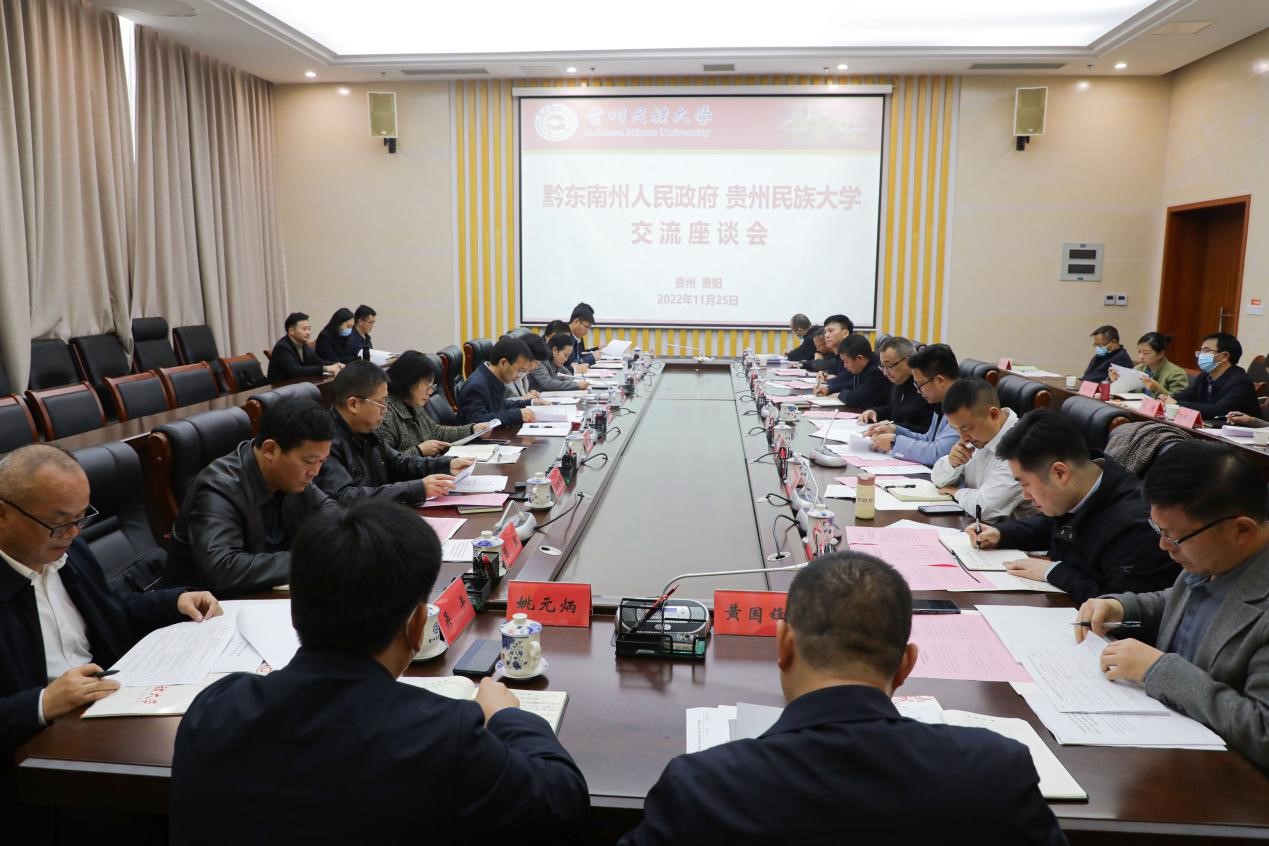 会议现场（一）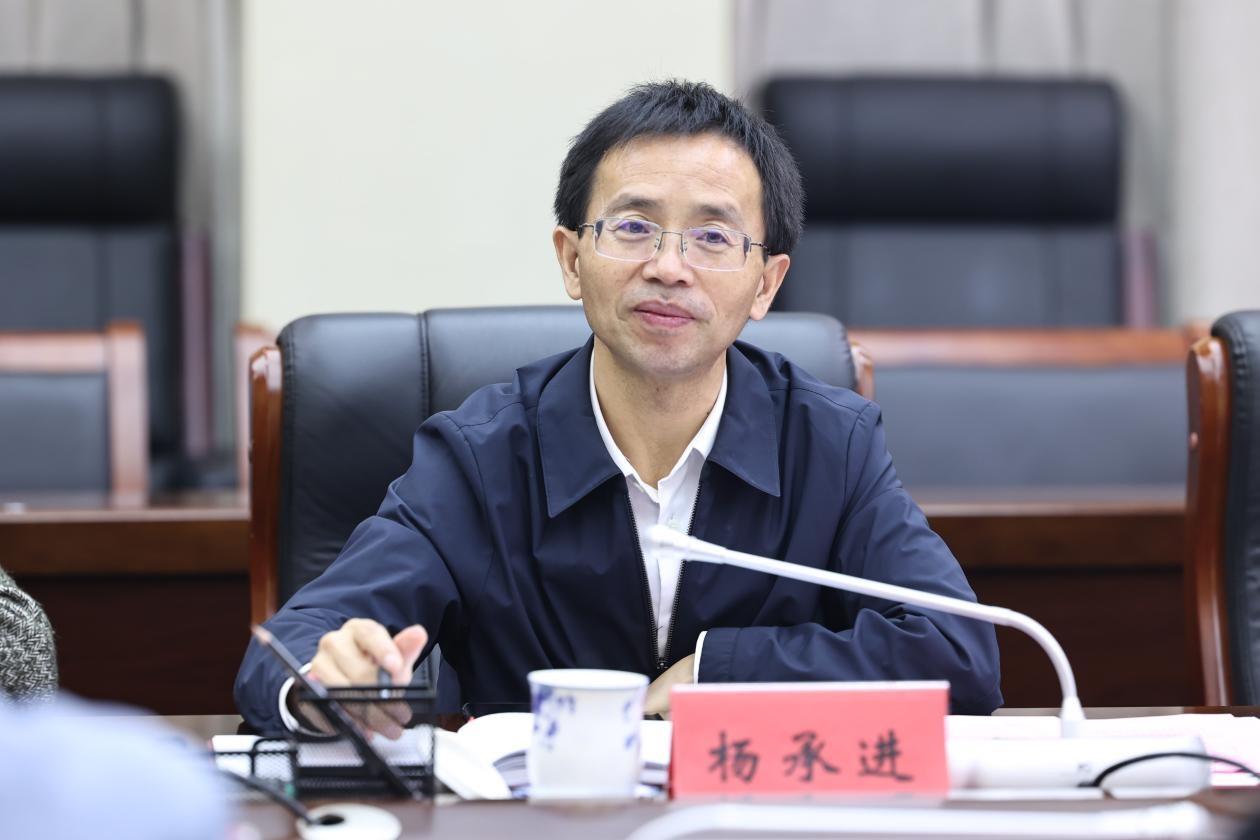 黔东南州人民政府副州长杨承进发言黔东南州人民政府副州长杨承志表示，贵州民族大学与黔东南州有着深厚的历史渊源、良好的合作基础。当前，黔东南州面临重要的发展机遇，需要社会的大力支持。民大作为全省的人才高地和文化高地，对黔东南州的支持具有重要的帮扶作用和指导意义。希望双方增强校企联动，完善工作机制，强化要素保障助推合作落地实施，以促进黔东南州经济社会高质量发展。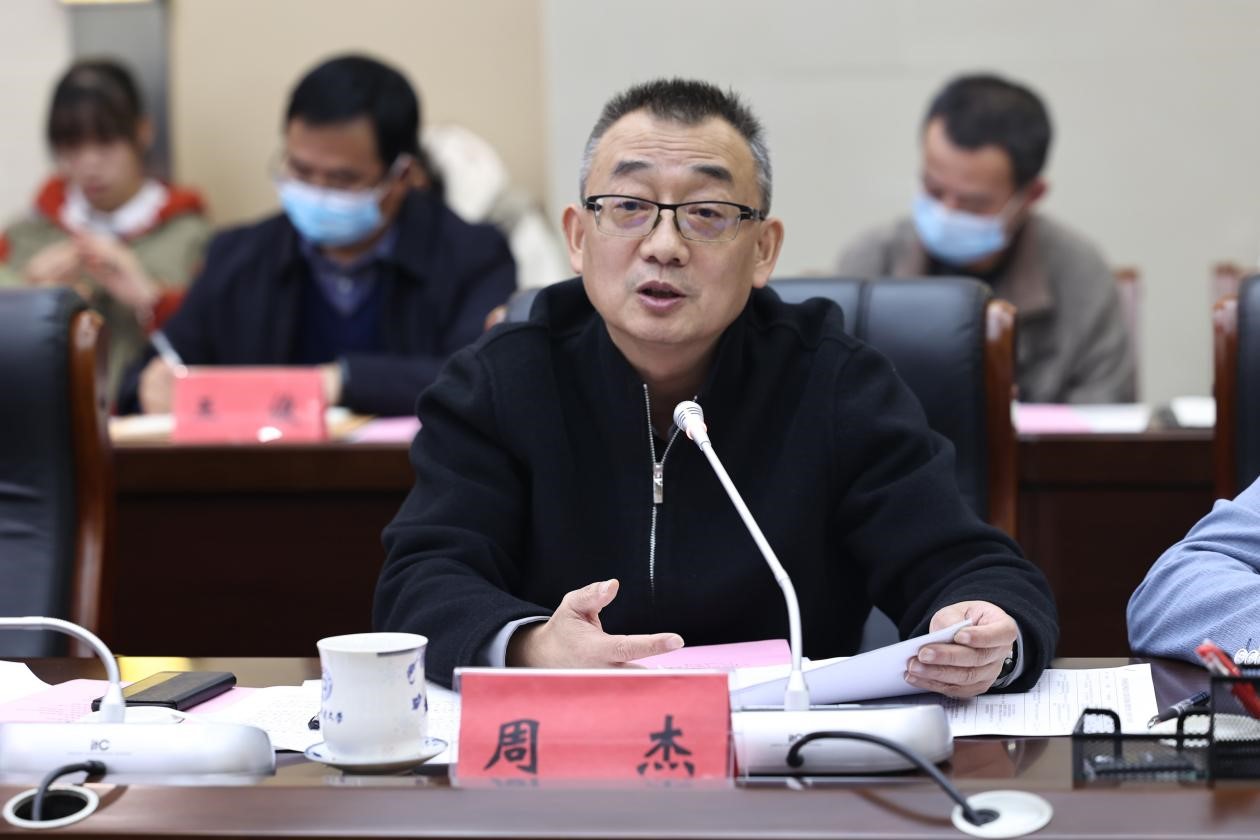 校党委委员、副校长周杰作总结发言校党委委员、副校长周杰表示，落实《黔东南州政府 贵州民族大学融入粤港澳大湾区“桥头堡”战略合作框架协议》要精准切入，一是立项目，从总体规划出发，将黔东南州作为民大科研发展的落脚点和实训基地；二是建平台，通过政产学研深度融合发展平台深化人才培养和交流；三是抓实践，要立足黔东南州实际，结合文化和生态优势推动民族特色产业发展，同时实现民大差异化、特色化发展，充分发挥民族大学的独特优势，为黔东南州打造“桥头堡”、促进民族地区经济社会高质量发展作出积极贡献。会上，黔东南州教育局局长曹庆旭汇报《黔东南州政府 贵州民族大学融入粤港澳大湾区“桥头堡”战略合作框架协议》有关工作推进情况。并表示，希望借助高校人才资源优势，为巩固拓展黔东南州的脱贫攻坚成果、乡村振兴有效衔接提供智力支持，同时欢迎民大师生在假期进行支教帮扶，助推州教育高质量发展，更好地满足黔东南州人民的美好期盼。据悉，今年六月，贵州民族大学与黔东南州签署融入粤港澳大湾区“桥头堡”战略合作协议，高起点谋划州校合作新篇章，高质量实现州校合作新成效，高标准构建州校合作新机制。会上，双方有关部门负责人就进一步深化校地合作事宜进行积极交流，共谋州校合作新机制，助力黔东南州更好地融入区域新发展格局，实现双方高质量发展。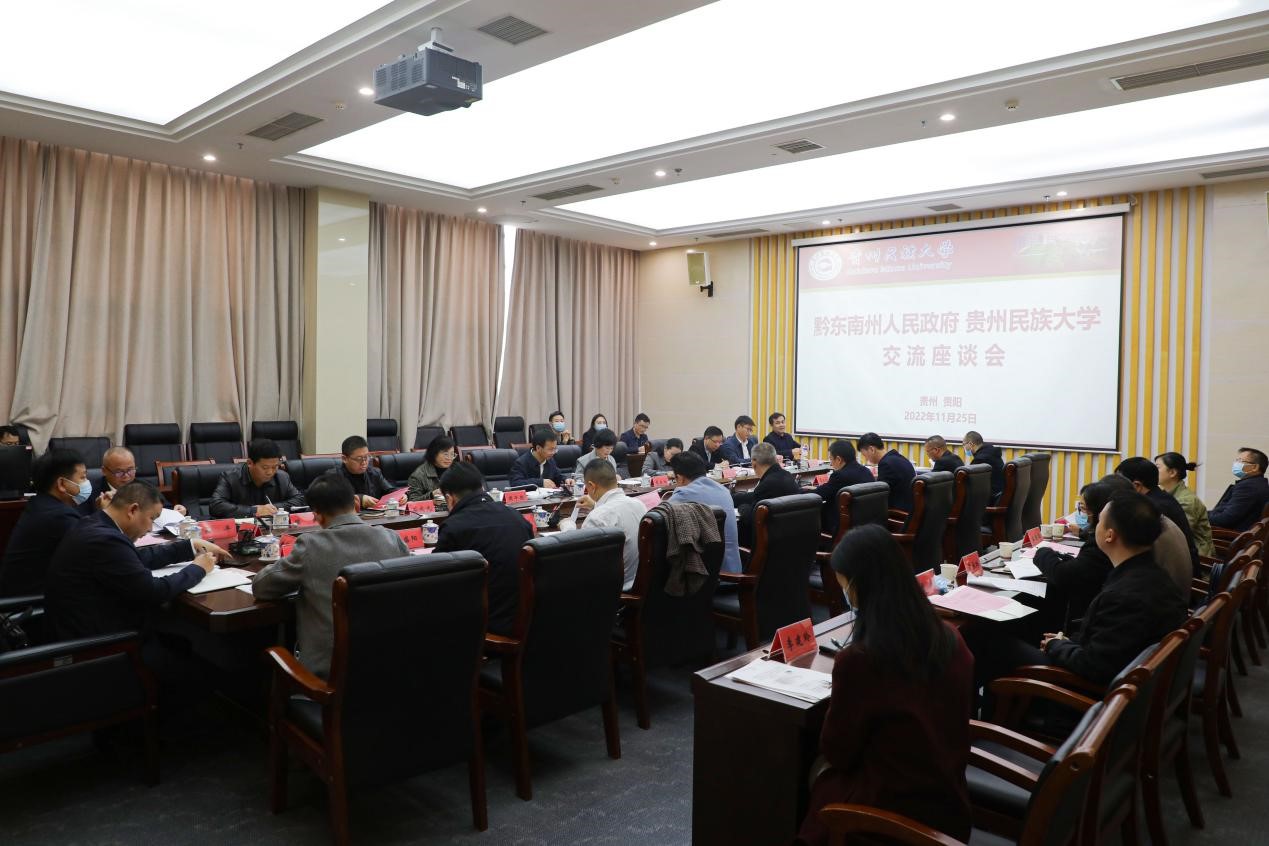 会议现场（二）黔东南州发展改革委、科技局、工业和信息化局、农业农村局、文体广电旅游局、林业局、从江县、榕江县、凯里学院，我校党委宣传部、教务处、法规处、研究生工作部、生态环境工程学院、旅游与航空服务学院、美术学院、图书馆、培训部、多彩贵州文化协同创新中心、团委、科研处有关部门负责人参会。文字：民大融媒体工作站（筹）姚心凌 李佩遥图片：民大融媒体工作站（筹）袁紫婉一审：潘小露二审：何春三审：文渊